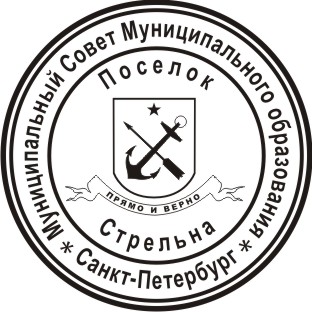 МЕСТНАЯ АДМИНИСТРАЦИЯ ВНУТРИГОРОДСКОГОМУНИЦИПАЛЬНОГО ОБРАЗОВАНИЯ ГОРОДА ФЕДЕРАЛЬНОГО ЗНАЧЕНИЯ САНКТ-ПЕТЕРБУРГА ПОСЕЛОК СТРЕЛЬНАПОСТАНОВЛЕНИЕ О внесении изменений в муниципальные программы на 2023 годВ соответствии с Бюджетным кодексом Российской Федерации, Уставом внутригородского муниципального образования города федерального значения Санкт-Петербурга поселок СтрельнаПОСТАНОВЛЯЮ:В связи с возникшей необходимостью прошу внести следующие изменения в муниципальную программу «Осуществление работ в сфере озеленения на территории внутригородского муниципального образования города федерального значения Санкт-Петербурга поселок Стрельна»:В паспорте программы В перечне программных мероприятий на 2023 год:п.1 столбец 6 изложить «2760,0»п.2 столбец 3 изложить «5040,1»п.2.1 столбец 6 изложить «4984,5»2. В Адресной программе по созданию (размещению), переустройству, восстановлению и ремонту объектов зеленых насаждений, расположенных на территориях зеленых насаждений общего пользования местного значения на 2023-2025 годп.1 столбец 5 изложить «4984,5»п.п.1 столбец 5 изложить «4984,5»3. Контроль за исполнением настоящего постановления оставляю за собой.4. Настоящее постановление вступает в силу с момента его принятия.5. Настоящее постановление вступает в силу с даты его подписания и подлежит официальному опубликованию (обнародованию).Исполняющий обязанностиГлавы местной администрации				            Н.Ю.Печаткина09 марта 2023поселок Стрельна№ 22